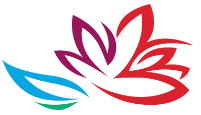 РЕГЛАМЕНТ
ОРГАНИЗАЦИИ ПРОЦЕССА «Согласование договоров» в системе электронного документооборота
                                                                          г. Владивосток
                                                                                                   2018 годОБЩИЕ ПОЛОЖЕНИЯНазначениеНастоящий Регламент описывает процесс работы с договорными документами (далее – Регламент) в системе электронного документооборота (далее - СЭД) АО «КРДВ» (далее - Общество). Настоящий Регламент разработан в целях упорядочения процессов согласования договоров, заключаемых Обществом. Область примененияДействие настоящего Регламента распространяется на гражданско-правовые договоры, контракты, соглашения, заключаемые Обществом, а также на изменения и дополнения к ним – протоколы разногласий, протоколы согласования разногласий, дополнительные соглашения и т.п. (далее – «договоры»).Настоящий Регламент разработан с целью установления требований к организации процесса подготовки проекта и согласования договоров в системе электронного документооборота.Процесс работы с договорами в СЭД, предусмотренный настоящим Регламентом, обязателен для выполнения всеми работниками структурных и обособленных подразделений Общества.Ответственность за соблюдение установленного порядка работы с договорами в подразделениях, в том числе в филиалах Общества, возлагается на юридический департамент и куратора договора.Условия и ограниченияНастоящий Регламент содержит описание процесса подготовки проекта договоров и согласования в СЭД. Процессы подписания договоров осуществляются вне СЭД.ТЕРМИНЫ И СОКРАЩЕНИЯВиза – реквизит документа, выражающий согласие или несогласие должностного лица с содержанием документа.Куратор договора – ответственный сотрудник структурного подразделения Общества, инициирующего заключение договора, определенный его руководителем.Подписант – работник Общества, наделенный правом подписания документов.Подпись – обязательный реквизит, обеспечивающий удостоверение документа и придающий ему юридическую силу.Рабочая группа – список сотрудников, подразделений или ролей, в соответствии с которым предоставляется право доступа к документу.Регистрация документов – присвоение документу регистрационного номера и запись в установленном порядке сведений о документе.Регистрационный номер – это цифровое или буквенно-цифровое обозначение, под которым документ введен в систему электронного документооборота.Реквизиты – это обязательные элемент оформления документа. Состояние документа – промежуточный или конечный статус проекта документа в СЭД.СЭД – система электронного документооборота.ОСУЩЕСТВЛЕНИЕ ПРОЦЕССАПодготовка проекта договораМероприятия, связанные с созданием, согласованием, подписанием, исполнением договора и т. д. от имени структурного подразделения Общества, инициирующего заключение договора, осуществляет и организовывает сотрудник этого структурного подразделения, определенный его руководителем ответственным (далее – «куратор договора»).Куратор договора создает в СЭД проект договора, заполняя необходимую информацию в электронной карточке документа; прикладывает соответствующий текст договора; прикрепляет приложения (при наличии); создает связи с документами-основаниями (при наличии).По следующим видам договорных документов куратор договора вносит текст договора в автозаполняемый шаблон с соблюдением требований к составу и оформлению реквизитов:Соглашение ТОРСоглашение СПВПри проведении закупки у единственного поставщика или малой закупки куратор договора может организовать согласование проекта договора на основании подготовленного потенциальным контрагентом Общества проекта, путем прикрепления полученного файла к электронной карточке в СЭД. При проведении закупки у единственного поставщика или малой закупки, заключении договоров в сфере земельно-имущественных отношений (договоры купли-продажи, аренды объектов недвижимости, соглашения об установлении сервитутов в отношении объектов недвижимости т. д.) или доходных договоров куратор договора прикрепляет помимо проекта договора следующие документы:устав, свидетельство о государственной регистрации контрагента;документы, подтверждающие полномочия лица, подписывающего договор от имени контрагента;документы, подтверждающие сведения (характеристики) предмета договора (объекта недвижимости).Доступ к договору осуществляется путем автоматического создания рабочей группы в зависимости от запущенных процессов к документу.При необходимости куратор договора имеет возможность дополнить рабочую группу сотрудниками Общества.При создании дополнительного соглашения в СЭД, указание связи с основным договором является обязательной.Согласование проекта договораСогласование проекта договора производится в системе электронного документооборота. Куратор проекта на основании созданной электронной карточки договора в СЭД запускает процесс обработки проекта, путем выбора одного из рекомендованных шаблонов процессов согласования.Контроль результатов согласования договора осуществляется из электронной карточки документа в СЭД, где отражается весь процесс согласования, начиная от подзадачи созданной согласующим лицом; исполнители, результаты согласования и комментарии согласующих.Задачи согласования и ознакомления с результатами согласования отображаются в СЭД в разделе «Задачи мне». Согласующие лица при согласовании проекта договора осуществляют его рассмотрение в пределах предоставленных им полномочий и компетенций в соответствии с приказом о распределении обязанностей между заместителями генерального директора; приказом, которым утверждены ответственные лица за создание объектов инфраструктуры ТОР; положениями о структурных подразделениях Общества, сотрудниками которых они являются, должностными инструкциями, в том числе, но не ограничиваясь, по вопросам:Первый заместитель генерального директора:целесообразности, необходимости, оценки условий заключения договоров, предусматривающих внедрение IT технологий.Заместитель генерального директора по финансовым вопросам:соответствия содержания проекта договора нормам и требованиям бухгалтерского учета и налогового законодательства Российской Федерации, в том числе в части форм первичных документов с указанием сроков их предоставления;соответствия оснований, сроков и размеров платежей по договору утвержденному бюджету Общества;соответствия условий оплаты по договорам, постановлениям Правительства Российской Федерации, локальным актам и поручениям генерального директора Общества;содержания в проекте договора условий, обязательных при казначейском сопровождении договора, обязательных для включения в текст при казначейском сопровождении, наличия и достоверности идентификатора о предоставлении соответствующей субсидии;наличия и достоверности указанных платежных реквизитов Общества.Заместитель генерального директора по правовым вопросам и директор юридического департамента:наличия в проекте договора существенных условий, необходимых для признания его заключенным;необходимости одобрения сделки органами управления Общества в соответствии с уставом Общества и положениями действующего законодательства Российской Федерации.Заместитель генерального директора, курирующий соответствующее направление, руководитель структурного подразделения Общества, сотрудником которого является куратор договора, куратор договора:наличия закупки в утвержденном плане закупок;наличия денежных средств в утвержденном бюджете Общества (в части заключения дополнительных соглашений);наличия оснований и целесообразности заключения договора с учетом требований настоящего Положения и иных локальных актов Общества;соответствия условий проекта договора целям деятельности Общества.Управляющий делами:в части договоров, инициатором заключения которых выступает Департамент управления делами, филиал «Московский», в том числе: договоры поставки товаров, выполнения работ, оказания услуг для обеспечения внутрихозяйственной деятельности Общества;необходимости, обоснованности и экономической целесообразности заключения договоров аренды имущества филиала «Московский» Общества.Директор департамента имущественных и земельных отношений:соответствия проекта договора купли продажи, аренды, соглашения об установлении ограниченного права пользования (сервитута) и т.п. требованиям действующего законодательства Российской Федерации;необходимости проведения кадастровых работ;наличие земельного участка и/или иного объекта недвижимого имущества в Перечне к Соглашению о создании ТОР в случаях оформления имущественных прав АО «КРДВ», или при передаче резидентам ТОР;наличие земельного участка и/или иного недвижимого имущества, являющегося объектом сделки в границах ТОР.Директор департамента закупок:необходимости проведения закупочных процедур для заключения договора, в том числе наличия сведений о закупке товаров (работ, услуг) в утвержденном плане закупок товаров, работ, услуг Общества, если в соответствии с действующим законодательством сведения о таких закупках в обязательном порядке подлежат включению в план закупок товаров, работ, услуг Общества;соответствия договора требованиям закупочной документации.Директор департамента экономики и финансов:соответствия оснований, сроков и размеров платежей по договору утвержденному бюджету Общества;соответствия условий оплаты по договору постановлениям Правительства Российской Федерации, локальным актам и поручениям генерального директора Общества;содержания в проекте договора условий, обязательных при казначейском сопровождении договора, содержания в договоре условий, обязательных для включения в текст при казначейском сопровождении, наличия и достоверности идентификатора о предоставлении соответствующей субсидии;наличия и достоверности указанных платежных реквизитов Общества.Директор департамента по безопасности:деловой репутации, платежеспособности контрагента;наличия в отношении контрагента введенных процедур банкротства или ликвидации;законности ведения контрагентом своей деятельности (регистрации контрагента в качестве субъекта предпринимательской деятельности и наличии у контрагента необходимых лицензий и иных разрешительных документов на ведение соответствующих видов деятельности);фактического наличия у контрагента Общества штатного персонала, производственных мощностей и иного имущества, необходимых для исполнения обязательств по договору.Главный бухгалтер:соответствия содержания проекта договора, в том числе положений о штрафных санкциях, нормам и требованиям бухгалтерского учета и налогового законодательства Российской Федерации;правильности указания первичных документов (формы, сроки предоставления);налоговых рисков для Общества, правильность расчета НДС;наличия и достоверности платежных реквизитов сторон.Согласующие лица вправе использовать электронную подпись.Согласующим лицам в СЭД предоставляются следующие варианты оформления результатов согласования:«СОГЛАСОВАНО» (текст проекта договора полностью согласован. Вместе с тем, допускается указание согласующими Заместителем генерального директора по правовым вопросам, Заместителем генерального директора по финансовым вопросам, юридическим департаментом и департаментом экономики и финансов отлагательных условий и ограничений, которые должны быть соблюдены до заключения договора).«НЕ СОГЛАСОВАНО» (наличие любых замечаний к тексту договора, которые, по мнению согласующего лица, должны быть исправлены; замечания, препятствующие заключению договора в принципе; недостаточность представленной информации для формирования позиции). При этом оформление хотя бы одним из согласующих лиц, участвующих в процессе согласования, результатов согласования как «НЕ СОГЛАСОВАНО» не прерывает процедуру согласования проекта договора до момента представления позиции всех согласующих на этапе согласования лиц. Проект договора с результатами согласования «НЕ СОГЛАСОВАНО» подлежит доработке куратором договора, а замечания устранению в срок, не превышающий 2 (Двух) рабочих дней со дня завершения процесса согласования. Внесение изменений осуществляется куратором договора исключительно в режиме рецензирования файла, первоначально прикрепленного к карточке договора в СЭД.Доступ к изменению карточки документа и редактированию файлов у автора документа есть только на этапе создания ДД (состояние «Проект») и при наличии замечаний от согласующих (состояние «Не согласован»). На остальных этапах жизненного цикла документа доступ к изменению электронной карточки документа и файлов заблокирован для всех пользователей за исключением делопроизводителей.Все документы в системе редактируются в автоматически включенном режиме рецензирования. Пользователь всегда может посмотреть, кем и когда были внесены какие-либо изменения в файлы как договора, так и других документовПосле доработки куратором проекта договора, проект договора направляется куратором на повторное согласование в СЭД на этап, на котором не было получено согласование.По завершению процесса согласования, куратор договора печатает согласованную версию договора и приложения к нему, лист согласования и передаёт на подпись вне СЭД.Лист согласования договора из СЭД подшивается к согласованной версии договора. Лист согласования должен содержать обязательные реквизиты:наименование/предмет договора;должности, ФИО согласующих лиц;результат согласования «СОГЛАСОВАНО» и дата согласования;должность, ФИО и подпись директора департамента закупок (для договоров, прошедших конкурентную закупочную процедуру) под текстом следующего содержания: «Директор департамента закупок несет ответственность за соответствие договора (дополнительного соглашения, соглашения о расторжении), направляемого на подписание уполномоченному лицу Общества, электронной версии, прошедшей закупочную процедуру (закупочной документации)».Печать листа согласования производится из электронной карточки документа вкладки «Визы» СЭД. Имеется несколько вариантов листов согласования:Печатная форма «Лист согласования» (Приложение 1). В данной печатной форме отражены данные о согласующих (Должности, ФИО) и задачах согласования (результат согласования, комментарий к задаче, дата поступления задачи к исполнителю, дата исполнения задачи, фактическое время исполнения задачи и нормативный срок исполнения (по процессу). В печатной форме печатается штрихкод, по которому можно определить документ-основание Листа согласования. Также представлена информация об авторе документа и внутреннем (системном) номере документа в системе.Печатная форма «Лист согласования с историей» (Приложение 2). В данной печатной форме отражены данные о всех циклах согласования и датах начала данных циклов, указанных перед таблицей цикла согласования. В печатной форме содержаться данные о согласующих (должности, ФИО) и задачах согласования (результат согласования, комментарий к задаче, дата поступления задачи к исполнителю, дата исполнения задачи). В печатной форме печатается штрихкод, по которому можно определить документ-основание Листа согласования. Также в печатной форме указан ответственный по документу (автор документа)Печатная форме «Лист согласования без комментариев» (Приложение 3). В данной печатной форме отражены данные о согласующих (Должности, ФИО) и задачах согласования (результат согласования, дата поступления задачи к исполнителю, дата исполнения задачи, фактическое время исполнения задачи и нормативный срок исполнения (по процессу). Комментарии к задаче скрыты, посмотреть их можно в системе в карточке документа или иных печатных формах. В печатной форме печатается штрихкод, по которому можно определить документ-основание Листа согласования. Также представлена информация об авторе документа и внутреннем (системном) номере документа в системеПечатная форма «Лист согласования (без сроков)» (Приложение 4). В данной печатной форме отражены данные о согласующих (Должности, ФИО) и задачах согласования (результат согласования, комментарий к задаче). Информация о времени поступления задачи и сроках ее исполнения скрыты. Также в данной печатной форме отсутствует информация об авторе документа и внутреннем (системном) номере документа. Данная печатная форма предназначена для направления контрагентам. В печатной форме печатается штрихкод, по которому можно определить документ-основание Листа согласования.У куратора договора имеется возможность остановить запущенный процесс обработки документа. Вместе с процессом остановятся все его незавершенные задачи и подчиненные процессы. Незавершенные задачи исчезнут из списков задач исполнителей, в том числе те, что были приняты к исполнению. При необходимости куратор проекта имеет право возобновить процесс с момента, на котором он был остановлен. В случаях ошибочного запуска процесса или неактуальность у куратора договора имеется возможность прервать процесс безвозвратно, при этом необходимо указать причину прерывания. Прерванный процесс нельзя возобновить.Регистрация договора в СЭД осуществляется юридическим департаментом после согласования и подписания договора. Задачи регистрации документа не поступают в СЭД, поиск карточки договора производится вручную в СЭД.Приложение 1 к Регламенту организации процесса «Согласование договоров» в системе электронного документооборотаЛист согласованияПриложение 2к Регламенту организации процесса «Согласование договоров» в системе электронного документооборотаЛист согласования с историейПриложение 3к Регламенту организации процесса «Согласование договоров» в системе электронного документооборотаЛист согласования без комментариевПриложение 4к Регламенту организации процесса «Согласование договоров» в системе электронного документооборотаЛист согласования без комментариевЛист согласования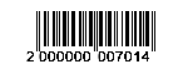 Лист согласованияЛист согласованияЛист согласованияЛист согласованияЛист согласованияЛист согласованияЛист согласованияЛист согласованияЛист согласованияЛист согласованияЛист согласованияЛист согласованияЛист согласованияЛист согласованияЛист согласованияЛист согласованияЛист согласованияВнутренний документ "Наименование документа"Внутренний документ "Наименование документа"Внутренний документ "Наименование документа"Внутренний документ "Наименование документа"Внутренний документ "Наименование документа"Внутренний документ "Наименование документа"Внутренний документ "Наименование документа"Внутренний документ "Наименование документа"Внутренний документ "Наименование документа"ДолжностьДолжностьФИОРезультатКомментарийДата пост. задачиДата исп. задачиФакт. время согласования (дн.)Норма. срок согласования (дн.)Исполнитель: Исполнитель: Исполнитель: Исполнитель: Исполнитель: Исполнитель: Исполнитель: Исполнитель: Исполнитель: Исполнитель: Исполнитель: Карточка документа: Карточка документа: Карточка документа: Карточка документа: Карточка документа: Карточка документа: Карточка документа: Карточка документа: Карточка документа: Карточка документа: Карточка документа: Лист согласования Лист согласования Лист согласования Лист согласования Лист согласования Лист согласования Внутренний документ "<Наименование документа>"Внутренний документ "<Наименование документа>"Внутренний документ "<Наименование документа>"Ответственный: Ответственный: Ответственный: Дата начала:           Дата окончания: Дата начала:           Дата окончания: Дата начала:           Дата окончания: <Статус><Статус>ДолжностьФИОВизаКомментарийДатаЛист согласованияЛист согласованияЛист согласованияЛист согласованияЛист согласованияЛист согласованияЛист согласованияЛист согласованияЛист согласованияЛист согласованияЛист согласованияЛист согласованияЛист согласованияЛист согласованияЛист согласованияЛист согласованияЛист согласованияЛист согласованияЛист согласованияЛист согласованияВнутренний документ "<Наименование документа>"Внутренний документ "<Наименование документа>"Внутренний документ "<Наименование документа>"Внутренний документ "<Наименование документа>"Внутренний документ "<Наименование документа>"Внутренний документ "<Наименование документа>"Внутренний документ "<Наименование документа>"Внутренний документ "<Наименование документа>"Внутренний документ "<Наименование документа>"Внутренний документ "<Наименование документа>"ДолжностьДолжностьДолжностьДолжностьФИОРезультатКомментарийДата пост. задачиДата исп. задачиФакт. время согласования (дн.)Норма. срок согласования (дн.)смотри комментарии в системесмотри комментарии в системесмотри комментарии в системесмотри комментарии в системесмотри комментарии в системесмотри комментарии в системесмотри комментарии в системесмотри комментарии в системесмотри комментарии в системесмотри комментарии в системесмотри комментарии в системеИсполнитель: Исполнитель: Исполнитель: Исполнитель: Исполнитель: Исполнитель: Исполнитель: Исполнитель: Исполнитель: Исполнитель: Исполнитель: Карточка документа: Карточка документа: Карточка документа: Карточка документа: Карточка документа: Карточка документа: Карточка документа: Карточка документа: Карточка документа: Карточка документа: Карточка документа: Лист согласованияЛист согласованияЛист согласованияЛист согласованияЛист согласованияЛист согласованияЛист согласованияЛист согласованияЛист согласованияЛист согласованияЛист согласованияЛист согласованияВнутренний документ "<Наименование договора>"Внутренний документ "<Наименование договора>"Внутренний документ "<Наименование договора>"Внутренний документ "<Наименование договора>"Внутренний документ "<Наименование договора>"Внутренний документ "<Наименование договора>"ДолжностьДолжностьФИОРезультатКомментарийКомментарий